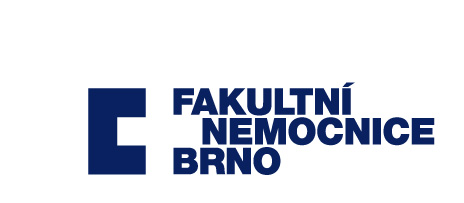 Smlouva o zajištění přepravy dopravní zdravotní službouuzavřená níže uvedeného dne, měsíce a roku mezi těmito smluvními stranamiFakultní nemocnice Brno Jihlavská 20, 625 00 BrnoZastoupená ……………………………….., ředitelemIČO: 65269705DIČ: CZ65269705Bankovní spojení: KB Brno-město, č. ú.: ………………………….. (dále jen „objednatel“) na straně jednéaAMBULANCE MEDITRANS s.r.o.Vazovova 3228/3, 143 00 PrahaKorespondenční adresa: Modřanská 307/98, 147 00 Praha 4Zastoupená ……………………………, jednatelemIČO: 43874681DIČ: CZ43874681Bankovní spojení: Československá obchodní banka, a.s., č. ú.: ……………………Společnost je zapsána v obchodním rejstříku vedeném Městským soudem v Praze, oddíl C, vložka 6545.(dále jen „dopravce“)na straně druhét a k t o:I.Předmět smlouvyPředmětem smlouvy je závazek dopravce zabezpečovat pro objednatele přepravu pacientů, personálu objednatele a jiných zásilek (dále jen dopravní zdravotní služba) po celém území ČR i mimo ni – v rámci Evropy, dle požadavků objednatele sanitními motorovými vozidly (dále jen vozidla) dopravce, a to nepřetržitě 24 hodin denně, a závazek objednatele poskytnout dopravci součinnost potřebnou ke splnění jeho závazku a v případě, že přeprava není hrazena z prostředků veřejného zdravotního pojištění, zaplatit za tuto přepravu dopravci sjednanou odměnu.II.Podmínky poskytování služeb1. Dopravce je povinen zabezpečovat pro objednatele dopravní zdravotní službu pouze vozidly, která jsou k jejímu poskytování personálně, technicky a věcně vybaveny v souladu s vyhláškou Ministerstva zdravotnictví ČR č. 284/2017 Sb., kterou se mění vyhláška č. 92/2012 Sb., 
o požadavcích na minimální technické a věcné vybavení zdravotnických zařízení a kontaktních pracovišť domácí péče. Vozidlo musí být způsobilé pro provoz na pozemních komunikacích v souladu s příslušnými právními předpisy.  Dopravce je rovněž povinen v potřebných případech zajistit přepravu infekčních pacientů a materiálu vhodným vozidlem řádně vybaveným a s řádně proškolenou posádkou.2. Dopravce je povinen zajišťovat na základě této smlouvy pro objednatele dopravní zdravotní službu v souladu s právními předpisy platnými na území ČR vztahujícími se na dopravní zdravotní službu (hygienické, bezpečnostní, požární a další předpisy) dle telefonických požadavků objednatele nepřetržitě 24 hodin denně a bez zbytečného odkladu. Doba od nahlášení potřeby přepravy objednatelem do jejího zabezpečení dopravcem nepřesáhne v případě přepravy:personálu 30 minut, pokud není s objednatelem dohodnut jiný termín nebo nejde o předem, a to nejméně s předstihem 1 dne objednaný převoz, pacienta 60 minut. Mimo pracovní dobu budou všechny převozy realizovány do 40 minut. Přednostně bude zajišťována přeprava v akutních případech. Nebude-li moci být z objektivních důvodů převoz uskutečněn do stanoveného času, je dopravce povinen 
o této skutečnosti objednatele informovat,léčivých a transfúzních přípravků v kontrolovaném prostředí ve smyslu požadované teploty doporučené pro uložení a jeho transport 30 minut, pokud není s objednatelem dohodnut jiný termín nebo nejde o předem, a to nejméně s předstihem 1 dne objednaný převoz. Jedná se o převoz cytostatik mezi pracovišti FN Brno, ale i do jiných zdravotnických zařízení, nebo výživa pro pacienty – závoz do jejich bydliště nebo do jiných zdravotnických zařízení, biologického materiálu (krev, krevní deriváty, vzorky krve a jiných tělních tekutin) za podmínek daných platnou legislativou a v kontrolované teplotě 30 minut, pokud není s objednatelem dohodnut jiný termín nebo nejde o předem, a to nejméně s předstihem 1 dne objednaný převoz. 3. Dopravce se zavazuje zajistit objednateli k dispozici denně min. 2 vozidla personálně, technicky a věcně vybavené v souladu s právními předpisy platnými na území ČR vztahujícími se na dopravní službu (hygienické, bezpečnostní, požární a další předpisy), z toho 1 vozidlo musí být vybaveno chladícím zařízením.4. Dopravce zajistí nepřetržitý dispečink s obsluhou způsobilými zdravotnickými pracovníky tak, aby požadavky objednatele na přepravu mohly být průběžně přejímány. Telefonické objednávky budou přijímány dopravcem na číslech ……………… nebo ……………………... Změnu čísel pro příjem objednávek je povinen dopravce předem písemně oznámit objednateli. Za účelem zdokumentování objednávek bude dopravce nahrávat všechny vstupní a výstupní hovory a relace s časovými údaji. Dopravce potvrzuje, že jeho dispečink je nahrávacím zařízením vybaven.  V případě pochybností je oprávněn jak objednatel, tak dopravce si zpětně ověřit požadavky objednatele na zajištění přepravy.5.  Dopravce bude zajišťovat dopravní zdravotní službu pro tato pracoviště objednatele:Pracoviště medicíny dospělého věku, Jihlavská 20, Brno, Pracoviště dětské medicíny, Černopolní 9, Brno,Pracoviště reprodukční medicíny, Obilní trh 11, Brno.6. Objednatel je povinen umožnit dopravci příjezd a odjezd vozidel, po potřebnou dobu jejich parkování a jinou součinnost potřebnou k zajištění závazků dopravce. V případě vědomosti o plánovaném dálkovém převozu bude objednatel tuto potřebu hlásit do 10. hodiny dopoledne dne, na který je převoz požadován.III.Odměna a její splatnostOdměna za poskytování dopravní zdravotní služby dopravcem, která není hrazena z veřejného zdravotního pojištění, činí 32,- Kč za  přepravy. V této ceně jsou zahrnuty všechny náklady dopravce, které mu vzniknou v souvislosti s poskytováním dopravní zdravotní služby dle této smlouvy. Přistavení vozidel nebude dopravcem účtováno.Úhrada za předmět plnění bude prováděna na základě měsíčních faktur – daňových dokladů, vystavených dodavatelem služeb vždy k poslednímu dni měsíce, za který budou služby účtovány.Součástí faktury budou objednavatelem potvrzené cestovní příkazy s odsouhlaseným záznamem o dopravě a počtu realizovaných a požadovaných převozů.Splatnost každé faktury je stanovena na 60 dnů od data vystavení. Datem uskutečnění zdanitelného plnění bude poslední den měsíce, za který budou služby účtovány.Obsahuje-li faktura – daňový doklad nesprávné cenové údaje, údaj splatnosti nebo nesprávnou jinou z náležitostí nebo některá náležitost absentuje, je objednatel oprávněn ji vrátit ve lhůtě splatnosti dopravci k přepracování či doplnění. V takovém případě běží nová lhůta splatnosti ode dne doručení opravené faktury objednateli.Platby budou probíhat výhradně v českých korunách a rovněž veškeré cenové údaje budou v této měně. Za uhrazení ceny se považuje odepsání příslušné částky z účtu objednatele, nebylo-li dohodnuto jinak.V případě, že v okamžiku uskutečnění zdanitelného plnění bude dopravce zapsán v registru plátců daně z přidané hodnoty jako nespolehlivý plátce, má objednatel právo uhradit za dopravce DPH z tohoto zdanitelného plnění, aniž by byl vyzván jako ručitel správcem daně objednatele, postupem v souladu s § 109a zák. č. 235/2004 Sb., o dani z přidané hodnoty, ve znění pozdějších předpisů.Pokud objednatel uhradí částku ve výši DPH na účet správce daně dopravce a zbývající částku sjednané ceny (relevantní část bez DPH) dopravci, považuje se jeho závazek uhradit sjednanou cenu za splněný. Dnem úhrady se rozumí den odepsání poslední příslušné částky z účtu objednatele.Dopravce je oprávněn postoupit své peněžité pohledávky za prodávajícím výhradně po předchozím písemném souhlasu objednatele, jinak je postoupení vůči kupujícímu neúčinné. Dopravce je oprávněn započítat své peněžité pohledávky za objednatelem výhradně na základě písemné dohody obou smluvních stran, jinak je započtení pohledávek neplatné.IV.Doba trvání smlouvy Smlouva je uzavřena na dobu neurčitou.Tato smlouva nabývá platnosti dnem podpisu obou smluvních stran a účinnosti dnem uveřejnění v registru smluv.Smluvní vztah lze před uplynutím doby, na nějž byla smlouva uzavřena, ukončit dohodou smluvních stran či jednostrannou výpovědí, i bez udání důvodu, s dvouměsíční výpovědní lhůtou, jež počne běžet doručením výpovědi druhé smluvní straně.V.Další ujednání1. Ve věcech vyplývajících z této smlouvy je oprávněna jednat za objednatele paní Mgr. Erna Mičudová, náměstkyně nelékařských zdravotnických oborů. Tím není dotčeno oprávnění zaměstnanců objednatele k uskutečnění objednávek jednotlivých přeprav na základě této smlouvy. VI.Závěrečná ujednáníDopravce s ohledem na povinnosti objednatele vyplývající zejména ze zákona č. 340/2015 Sb., zákon o registru smluv ve znění pozdějších předpisů, souhlasí se zveřejněním veškerých informací týkajících se závazkového vztahu založeného mezi dopravcem a objednatelem touto smlouvou, zejména vlastního obsahu této smlouvy. Zveřejnění provede objednatel. Ustanovení zákona č. 89/2012 Sb., občanský zákoník, v platném znění, o obchodním tajemství, se nepoužije. Osoba podepisující tuto smlouvu jménem objednatele prohlašuje, že je oprávněna smlouvu podepsat a k platnosti smlouvy není třeba podpisu jiné osoby.Dopravce prohlašuje, že se nenachází v úpadku ve smyslu zákona č. 182/2006 Sb., o úpadku a způsobech jeho řešení (insolvenční zákon), ve znění pozdějších předpisů, zejména není předlužen a je schopen plnit své splatné závazky, přičemž jeho hospodářská situace nevykazuje žádné známky hrozícího úpadku; na jeho majetek nebyl prohlášen konkurs ani mu nebyla povolena reorganizace ani vůči němu není vedeno insolvenční řízení.Dopravce prohlašuje, že vůči němu není vedena exekuce a ani nemá žádné dluhy po splatnosti, jejichž splnění by mohlo být vymáháno v exekuci podle zákona č. 120/2001 Sb., o soudních exekutorech a exekuční činnosti (exekuční řád) a o změně dalších zákonů, ve znění pozdějších předpisů, ani vůči němu není veden výkon rozhodnutí a ani nemá žádné dluhy po splatnosti, jejichž splnění by mohlo být vymáháno ve výkonu rozhodnutí podle zákona č. 99/1963 Sb., občanského soudního řádu, ve znění pozdějších předpisů, zákona č. 500/2004 Sb., správního řádu, ve znění pozdějších předpisů, či podle zákona č. 280/2009 Sb., daňového řádu, ve znění pozdějších předpisů.Jakékoliv změny či dodatky této smlouvy lze činit pouze formou písemných číslovaných dodatků podepsaných oběma smluvními stranami; odstoupení od smlouvy lze provést pouze písemnou formou. Jakékoliv změny či dodatky dílčích kupních smluv lze činit pouze písemně.Smluvní strany se zavazují, že v případě změny názvu, sídla, statutárního zástupce atp. budou do 30 dnů o těchto změnách písemně informovat druhou smluvní stranu.Ve věcech touto smlouvou neupravených se tato smlouva řídí platnými právními předpisy ČR, zejména ustanoveními § 2079 a násl. zákona č. 89/2012 Sb., občanského zákoníku, v platném znění.Spory mezi stranami, které vzniknou v souvislosti s touto smlouvou či dílčími smlouvami uzavíranými na jejím základě, budou řešeny vzájemnou dohodou smluvních stran. Pokud se stranám nepodaří vyřešit spor smírnou cestou, může se kterákoli ze smluvních stran obrátit na obecný soud ČR.Tato smlouva je sepsána ve třech vyhotoveních stejné platnosti a závaznosti, dopravce si ponechá jedno vyhotovení, objednatel dvě vyhotovení.Smluvní strany prohlašují, že se důkladně seznámily s obsahem této smlouvy, kterému zcela rozumí a plně vyjadřuje jejich svobodnou a vážnou vůli.V Praze dne		V Brně dne_____________________			   	______________________________………………………………				……………………………….jednatel						ředitel FN BrnoAMBULANCE MEDITRANS s.r.o.